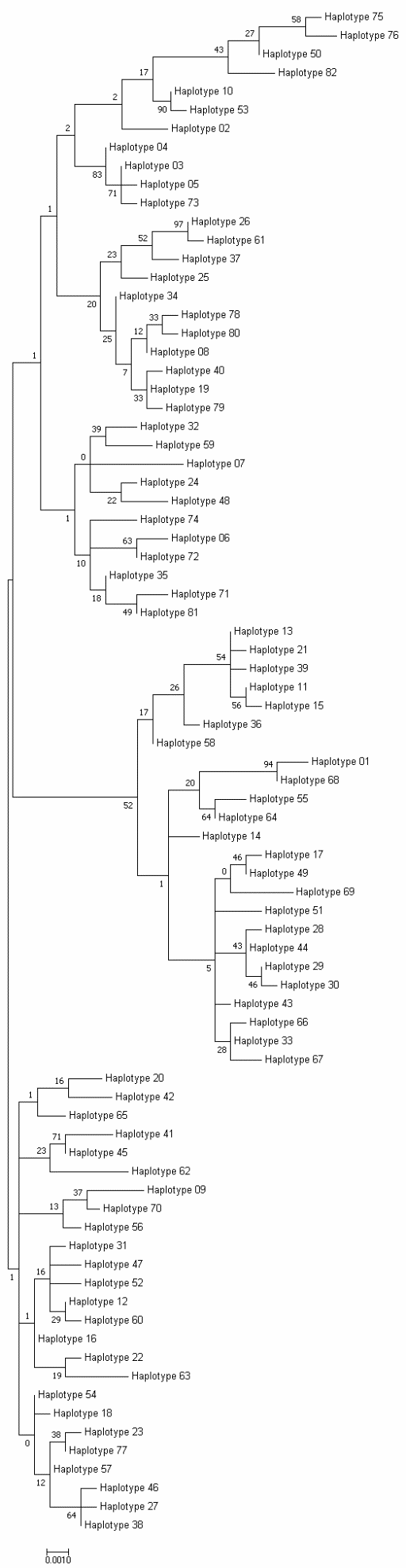 S1 Fig. Haplotype tree of pvrbp1a-rii+riii. the haplotype tree was drawn by the maximum likelihood method and robustness was estimated by the bootstrap method with 1,000 pseudo replicates as implemented in the MEGA7.